Ассамблея народа Казахстана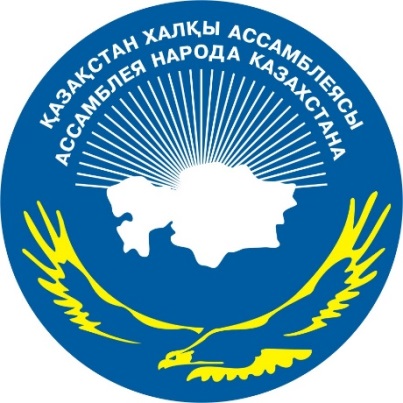 ДАЙДЖЕСТПО ОСВЕЩЕНИЮ В СМИ  пресс-конференции «Нас объединяет Казахстан», посвященной 25-летию Независимости Республики (9 декабря 2016 года)АСТАНА 2016ИНТЕРНЕТ ПОРТАЛ АНК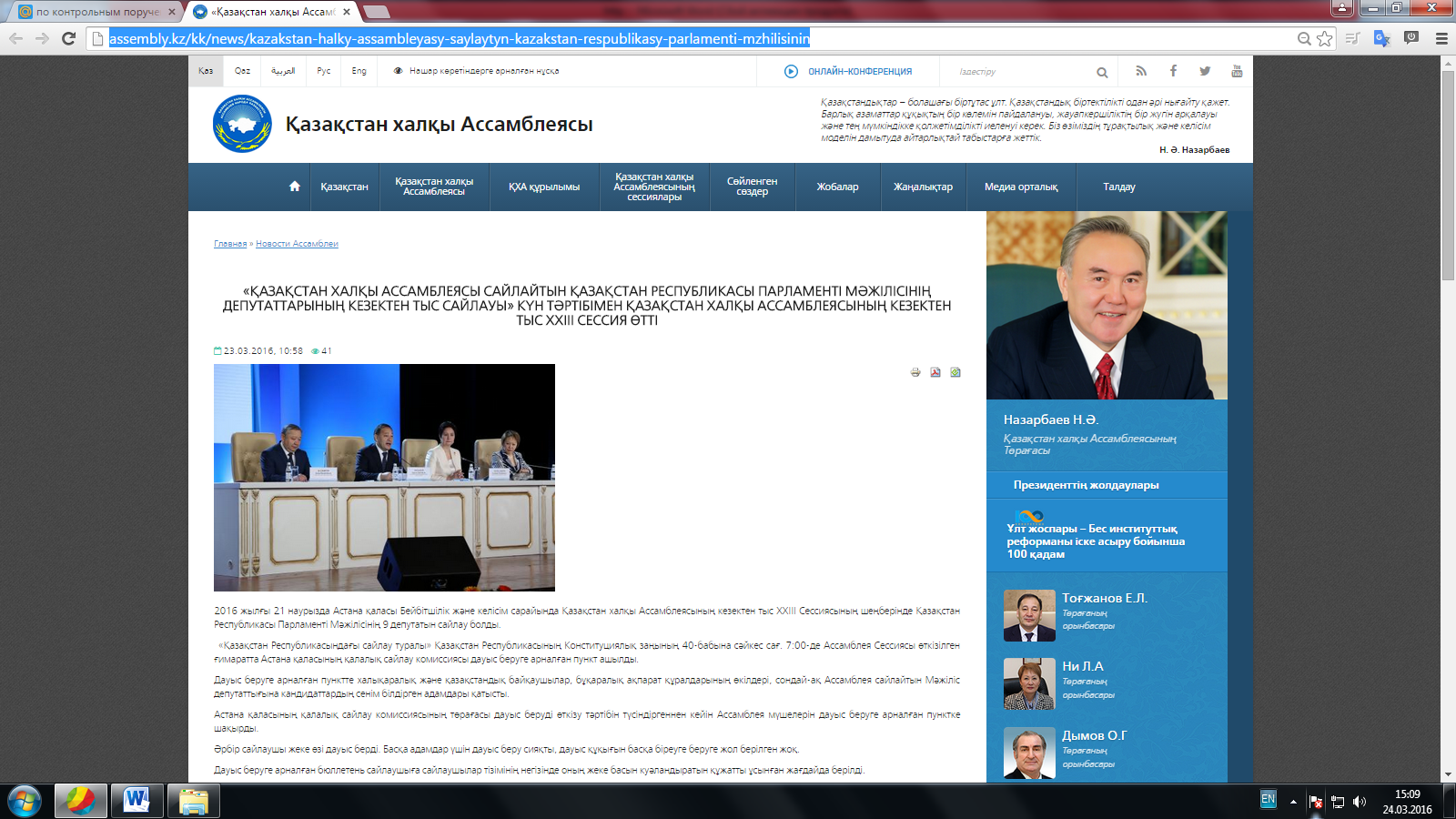 «БІЗДІ БІРІКТІРЕТІН ҚАЗАҚСТАН» БАСПАСӨЗ КОНФЕРЕНЦИЯСЫhttp://assembly.kz/kk/news/bizdi-biriktiretin-kazakstan-baspasoz-konferenciyasy 2016 жылғы 9 желтоқсанда Орталық коммуникациялар қызметінде  ҚР Тәуелсіздігінің  25 жылдығына арналған «Бізді біріктіретін Қазақстан» атты баспасөз конференциясы өтті.  Баспасөз конференциясының спикерлері ҚХА Төрағасының орынбасары Ералы Тоғжанов, ҚР Мәдениет және спорт министрлігінің вице-министрі Ақтоты Райымқұлова, бес дүркін олимпиада ойындарының, екі дүркін Еуропаның және көп мәрте КСРО чемпионы КИМ Нелли Владимировна, ресейлік саяси және қоғам қайраткері, Ингушетия Республикасының тұңғыш Президенті АУШЕВ Руслан Султанович, кеңестік және ресейлік композитор  ЗАЦЕПИН Александр Сергеевич, балет әртісі, балетмейстер  ПЛИСЕЦКИЙ Азарий Михайлович болды.Конференция барысында спикерлер Қазақстанға Қазақстан халқы Ассамблеясы этномәдени бірлестіктерінің «Бейбітшілік пен келісімнің 25 жылы» атты фестиваліне қатысу үшін келгендерін айтты.Әр спикер Қазақстан оның өмірінде ерекше орын алатынын, осында дүниеге келіп, білім алғандары, шығармашылық, спорт және өзге салаларда жетістіктерге жеткендерін атап өтті.Сол себепті фестивальге қатысу олар үшін ерекше оқиға, Тәуелсіздік жылдарындағы Қазақстанның жетістіктері мен ҚР Тұңғыш Президенті – Елбасы Н.Ә.Назарбаевтың бейбітшілік пен келісім саясатының нақты нәтижесін көру мүмкіндігі болып табылады. ***2016 жылғы 9 желтоқсанда сағат 16.00-де Астана қаласында  Қазақстан Республикасы Тәуелсіздігінің 25 жылдығына арналған Қазақстан халқы Ассамблеясы этномәдени бірлестіктерінің «Бейбітшілік пен келісімнің 25 жылы» атты фестивалі өтеді.Фестивальде Қазақстан халқы Ассамблеясының «Мың бала» және «Қайырымдылық керуені» атты жалпыреспубликалық жобаларының қорытындысы шығарылады, Қазақстанның барлық өңірлерінен келген этномәдени бірлестіктердің көркемөнер және кәсіби ұжымдарының театрланған, вокалды-хореографиялық қойылымдары мен композициялары, музыкалық-аспаптық шығармалары, спортшылардың өнер көрсетулері және басқа да қойылымдар ұсынылады.      Іс-шараға Ассамблеяның мүшелері мен ардагерлері, барлық өңірлерден келген республикалық және өңірлік этномәдени бірлестіктердің жетекшілері мен белсенділері, Парламент депутаттары, орталық атқарушы органдардың, саяси партиялардың, діни бірлестіктердің, ҮЕҰ-дың басшылары, ЖОО-ның ректорлары, шет мемлекеттердің дипломатиялық өкілдіктері, қоғам қайраткерлері, зиялы және студенттер қауымы, БАҚ өкілдері қатысады.10 000 астам адам қатысады.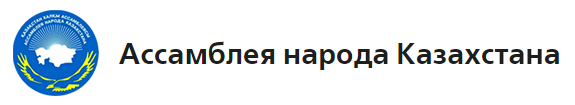 ПРЕСС-КОНФЕРЕНЦИЯ «НАС ОБЪЕДИНЯЕТ КАЗАХСТАН»http://assembly.kz/ru/news/press-konferenciya-nas-obedinyaet-kazahstan 9 декабря 2016 г. на площадке Службы центральных коммуникаций состоялась пресс-конференция «Нас объединяет Казахстан», посвященная 25-летию Независимости Республики.Спикерами пресс-конференции выступили Тугжанов Ералы - заместитель Председателя АНК, Раимкулова Актоты - вице-министр культуры и спорта РК, КИМ Нелли Владимировна - пятикратная олимпийская чемпионка, пятикратная чемпионка мира, двукратная чемпионка Европы и многократная чемпионка СССР; АУШЕВ Руслан Султанович - российский политический и общественный деятель; первый Президент Республики Ингушетия; ЗАЦЕПИН Александр Сергеевич - советский и российский композитор; ПЛИСЕЦКИЙ Азарий Михайлович – артист балета, балетмейстер.В ходе пресс-конференции спикеры рассказали, что приехали в Казахстан для участия в Фестивале этнокультурных объединений Ассамблеи народа Казахстана «25 лет мира и согласия».Каждый спикер отметил, что в их жизни Казахстан занимает особое место, здесь они родились, учились, достигали творческих, спортивных и других успехов.Поэтому для них участие в Фестивале стало особым событием, возможностью оценить достижения Казахстана за 25-лет Независимости, реальные результаты политики мира и согласия Первого Президента РК – Лидера Нации Н.А. Назарбаева.***9 декабря 2016 года в 16.00 ч. в городе Астане состоится Фестиваль этнокультурных объединений Ассамблеи народа Казахстана «25 лет мира и согласия», посвященный 25-летию Независимости Республики Казахстан.На фестивале будут подведены итоги общереспубликанских проектов Ассамблеи народа Казахстана «Мың бала» и «Караван милосердия», представлены театральные, вокально-хореографические постановки и композиции, музыкально-инструментальные увертюры самодеятельных и профессиональных коллективов этнокультурных объединений со всех регионов Казахстана, показательные выступления спортсменов и др.В мероприятии примут участие члены и ветераны Ассамблеи, руководители и активисты республиканских и региональных этнокультурных объединений из всех регионов, депутаты Парламента, руководители центральных исполнительных органов, политических партий, религиозных объединений, НПО, ректора ВУЗов, дипломатические миссии иностранных государств, творческие коллективы, представители научной, творческой интеллигенции, студенческая молодежь и СМИ.Всего более 10 000 человек. ​ТЕЛЕКАНАЛЫОКҚ брифингі: Қазақстан бізді біріктіредіБрифинг СЦК. Нас объединяет Казахстан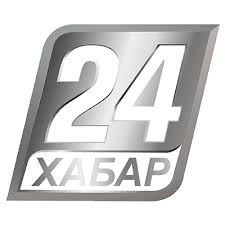 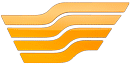 http://24.kz/kz/telepoject/brifing/item/152768-bizdi-biriktiredi 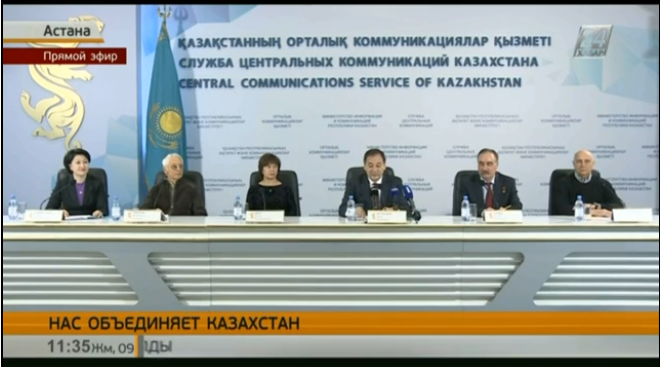 Қатысушылар: Ералы Тоғжанов, Қазақстан халқы Ассамблеясы төрағасының орынбасары; Ақтоты Райымқұлова, ҚР Мәдениет және спорт министрінің орынбасары; Нелии Ким, бес дүркін Олимпиада чемпионы; Руслан Аушев, Ресейдің саяси және қоғам қайраткері; Александр Зацепин, Кеңестік және ресейлік композитор; Азарий Плисецкий, балет әртісі. Участники брифинга: Ералы  Тогжанов, заместитель председателя АНК, заведующий секретариатом АНК; Нелли Ким, пятикратная олимпийская чемпионка, пятикратная чемпионка мира; Руслан Аушев, российский политический и общественный деятель, первый президент республики Ингушетия; Александр Зацепин, советский и российский композитор; Азарий Плисецкий, артист балета, балетмейстер.Бес дүркін Олимпиада чемпионы Нелли Ким ҚХА елшісі атанады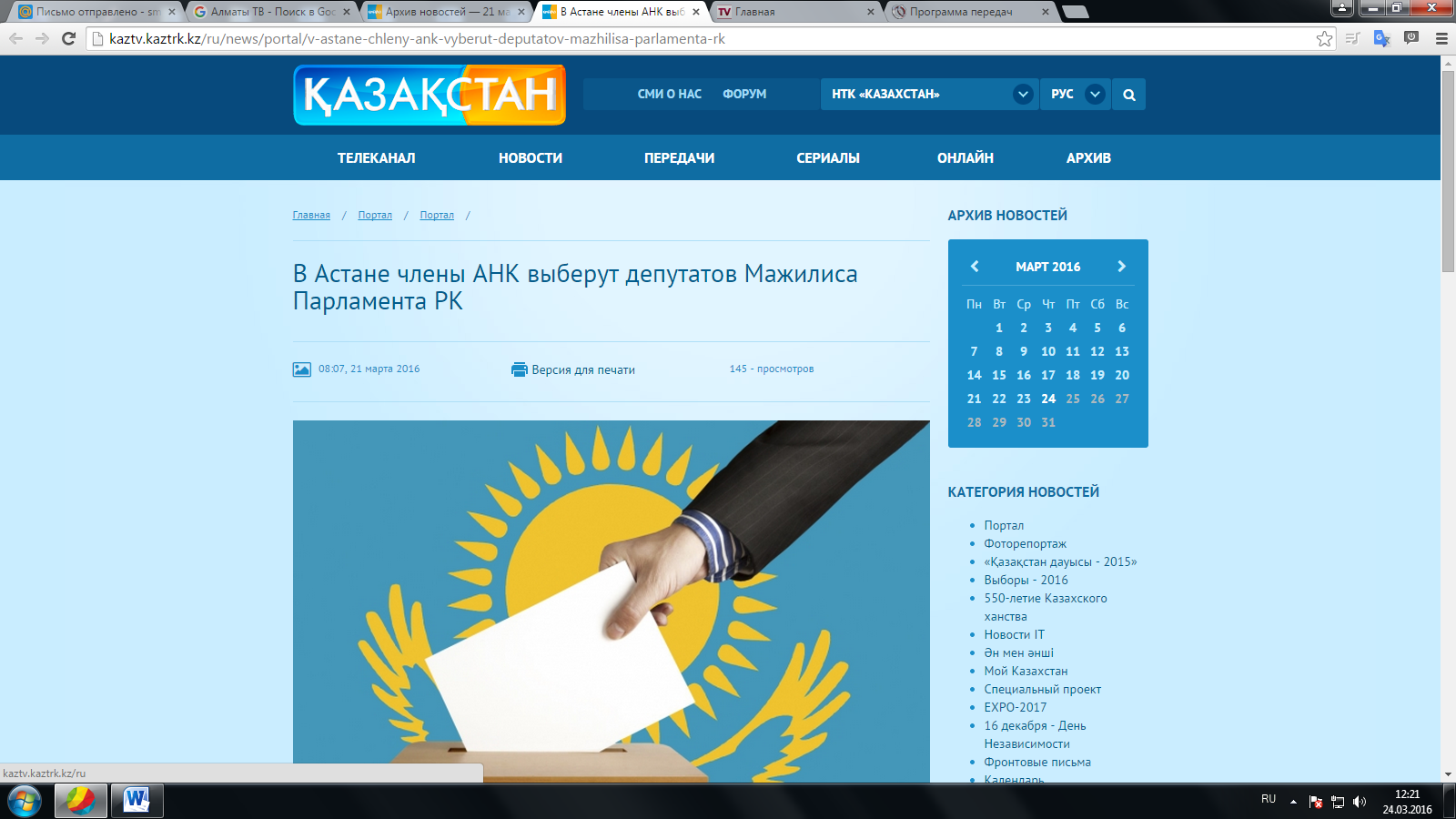 https://kaztrk.kz/kz/a/16154 Бес дүркін Олимпиада чемпионы, танымал кеңес гимнастшысы Нелли Ким Қазақстан халқы Ассамблеясынан әлем елшісі атанады.Бұл туралы бүгін ОКҚ баспасөз қызметінде ассамблея төрағасының бірінші орынбасары Ералы Тоғжанов хабарлады.Бүгін этномәдени бірлестіктің «25 жыл бейбітшілік пен келісім» фестивалін өткізуге арналған баспасөз конференциясы өтті. Оған бүгін бес дүркін Олимпиада чемпионы, бес дүркін әлем чемпионы, белгілі кеңес гимнастшысы Нелли Ким, Кеңес одағының батыры, Ингушетияның бірінші президенті Руслан Аушев, Кеңес және Ресей композиторы Адександр Зацепин, балет әртісі, балетмейстер Азарий Плисецкий қатысты.«Неге мұндай тұлға ҚХА әлем елшісі болмасқа деген сұрақ қойылды. Мұны біз кеше талқыладық. Оның келісімін алдық. Ол АҚШ және Женевада ҚХА елшісі болады», - деп хабарлады Ералы Тоғжанов журналистердің сұрағына жауап ретінде.Нелли Ким - белгілі кеңес гимнастшысы, екі дүркін Еуропа чемпионы, бірнеше дүркін КСРО чемпионы. КСРО-ның еңбек сіңірген спорт шебері (1976). Халықаралық гимнастика федерациясы техникалық комитетінің президенті. 1957 жылы Тәжікстанда туған. Нелли туғаннан кейін отбасы Шымкентке көшкен. Ата-анасы әлі күнге сол жақта тұрады. Шымкентте ол бапкер Владимир Байдинмен 10 жасынан бастап спортпен айналысқан. Қазақстанның мықты гимнастшысы атанды. Кейін өзін бүкілодақтық, сосын әлемдік аренада көрсете білді.ПЕЧАТНЫЕ СМИНелли Ким: мое сердце осталось в Шымкенте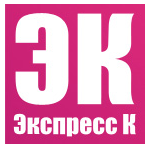 Легендарная гимнастка Нелли Ким станет послом Ассамблеи народа Казахстана. Эта уроженка Шымкента сейчас перебралась в Америку, но не теряет связи с отчизной, где живут ее родители.Ассамблея народа Казахстана проводит фестиваль этнокультурных объединений «25 лет мира и согласия». На него приглашены знаменитые бывшие казахстанцы, в том числе пятикратная олимпийская чемпионка, пятикратная чемпионка мира Нелли Ким.5.jpg– Мне очень приятно быть сегодня в Астане. Вообще, я очень рада навестить страну моего детства в год 25-летия ее независимости, – говорит Нелли Владимировна. – Хочу поблагодарить Казахстан за то, что он меня вырастил, воспитал и дал путевку в большой спорт. Когда меня спрашивают, откуда я, с гордостью отвечаю: «Моя родина – Казахстан». Я живу в Америке, но мое сердце осталось в Шымкенте.– «Добро» от Нелли Владимировны получено – теперь она будет послом АНК в США и Женеве, – сообщил заместитель председателя Ассамблеи народа Казахстана Ералы Тугжанов.Знаменитый советский композитор Александр Зацепин тоже неравнодушен к Казахстану – Алматы для него не чужой город.– Я родился в Новосибирске, но образование получил в Алматинской консерватории, – рассказывает Зацепин. – Моя дочь появилась на свет в Казахстане. Я очень люблю эту страну, потому что многие мои песни зародились здесь, под алматинским солнцем.А вот что поведал Руслан Аушев – уроженец Кокшетау, Герой Советского Союза, первый президент Ингушетии:– Я с благодарностью вспоминаюо людях, которые встретили нас, когда мы были депортированы в Казахстан. В тетрудные годы казахи сами еле сводили концы с концами, но подставили плечо ипомогли нам выжить. Мы это помним!ИНТЕРНЕТ РЕСУРСЫСЕГОДНЯ В АСТАНЕ СОСТОИТСЯ ФЕСТИВАЛЬ АНК «25 ЛЕТ МИРА И СОГЛАСИЯ»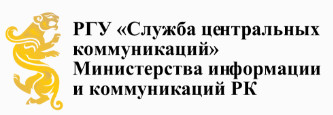 http://ortcom.kz/ru/briefing/segodnya-v-astane-sostoitsya-festival-ank-25-let-mira-i-soglasiya.9931 Сегодня, 9 декабря 2016 года в 16.00 часов в городе Астане состоится Фестиваль этнокультурных объединений Ассамблеи народа Казахстана «25 лет мира и согласия», посвященный 25-летию Независимости Республики Казахстан. Всего более 10 000 человек.Об этом на площадке СЦК сказал заместитель Председателя Ассамблеи народа Казахстана Ералы Тугжанов.«На фестивале будут подведены итоги общереспубликанских проектов Ассамблеи народа Казахстана «Мың бала» и «Караван милосердия», представлены театральные, вокально-хореографические постановки и композиции, музыкально-инструментальные увертюры самодеятельных и профессиональных коллективов этнокультурных объединений со всех регионов Казахстана, показательные выступления спортсменов», - проинформировал Ералы Тугжанов.Для участия в Фестивале этнокультурных объединений Ассамблеи народа Казахстана «25 лет мира и согласия» в Казахстан приехали пятикратная олимпийская чемпионка, пятикратная чемпионка мира, двукратная чемпионка Европы и многократная чемпионка СССР Нелли Ким, российский политический и общественный деятель, первый Президент Республики Ингушетия Руслан Аушев, советский и российский композитор Александр Зацепин и артист балета, балетмейстер Азарий Плисецкий.Участники Фестиваля отметили, что в их жизни Казахстан занимает особое место, здесь они родились, учились, достигали творческих, спортивных и других успехов. Фестиваль стал особым событием для них, возможностью оценить достижения Казахстана за 25-лет Независимости, политику мира и согласия Первого Президента РК – Лидера Нации Нурсултана Назарбаева.Кроме того, в Фестивале примут участие члены и ветераны Ассамблеи, руководители и активисты республиканских и региональных этнокультурных объединений из всех регионов, депутаты Парламента, руководители центральных исполнительных органов, политических партий, религиозных объединений, НПО, ректора ВУЗов, дипломатические миссии иностранных государств, творческие коллективы, представители научной, творческой интеллигенции, студенческая молодежь и СМИ.Легендарных личностей пригласили на фестиваль дружбы в Астане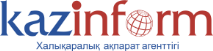 http://www.inform.kz/ru/legendarnyh-lichnostey-priglasili-na-festival-druzhby-v-astane_a2978387 АСТАНА. КАЗИНФОРМ - Ассамблея народа Казахстана проводит Фестиваль этнокультурных объединений «25 лет мира и согласия», в котором будут участвовать выдающиеся личности - бывшие казахстанцы, передает корреспондент МИА «Казинформ». Сегодня на пресс-конференции выступили пятикратная Олимпийская чемпионка, пятикратная чемпионка мира, знаменитая советская гимнастка Нелли Ким, герой Советского союза, первый президент Ингушетии Руслан Аушев, советский и российский композитор Александр Зацепин и артист балета, балетмейстер Азарий Плисецкий. Родители легендарной Нелли Владимировны до сих пор живут в Шымкенте. Семья перебралась в этот город после рождения будущей знаменитой спортсменки. В Шымкенте Нелли с 10 лет начала заниматься спортом в местной ДЮСШ у тренера Владимира Байдина. Стала сильнейшей гимнасткой Казахстана и вскоре заявила о себе на всесоюзной, а затем и на мировой арене.  «Мне очень приятно быть сегодня в Астане. Вообще очень рада навещать страну моего детства, мою родину. Особенно в такой год - 25-летия Независимости. Я знаю, что Казахстан в этом году впервые отметил День благодарности. Тоже хочу от своего имени поблагодарить свою страну за то, что она меня вырастила, воспитала и дала в путевку в большой спорт. Я, конечно, поздравляю нашего уважаемого Нурсултана Абишевича с такими высочайшими достижениями. Каждый раз, когда я бываю где-то, путешествую, меня спрашивают: «Вы откуда?». Я с гордостью отвечаю: «Моя родина - Казахстан». Я путешествую везде, но мое сердце - в Шымкенте. И каждый раз я всегда рада видеть своих земляков», - рассказала Нелли Ким.  Советский композитор, народный артист России Александр Зацепин, которого все знают, как автора музыки ко многим популярным и любимым фильмам, также тепло вспоминает Алматы. «Я поздравляю Нурсултана Абишевича и весь народ Казахстана с Днем независимости. Я родился в Новосибирске, но получил образование в Алматинской консерватории. Моя дочь родилась в Казахстане. Я очень люблю эту страну и всю жизнь рядом с ней, потому что все мои песни начинали рождаться здесь, под алматинским солнцем», - рассказал Александр Зацепин.  В свою очередь Руслан Аушев, известный в России человек, уроженец Кокшетау, рассказал о том, насколько его народ с трепетом и большим уважением относится к казахам. «Я с благодарностью говорю о тех годах, когда нас депортировали в Казахстан. Сами казахи в эти годы сводили концы с концами. Думаю, сталинская политика была такая: мы этих горцев отправим к казахам, пусть они там сами себя добьют. Но казахстанцы подставили плечо и помогли нам выжить. Мы это помним!», - заявил Руслан Аушев.  Азарий Плисецкий - уважаемый балетный педагог, родной брат знаменитой Майи Плисецкой, также поделился своими воспоминаниями о Казахстане. «Когда мне было восемь месяцев, мы с матерью попали сюда в Акмолинский лагерь жен изменников родины. И здесь я впервые встал на ноги - на вашей земле. Теперь могу говорить - на нашей земле. Я хотел бы считать себя вашим соотечественником. Поэтому я с радостью наблюдаю, как развивается страна. Мы были здесь в 2010 году, а сейчас мы видим новые здания, динамику развития. Меня наполняет гордость за страну и благодарность Нурсултану Назарбаеву за то, что он учредил День памяти жертв политических репрессий и воздвиг мемориал. Благодарен за сохранение памяти», - сказал Азарий Плисецкий.  Отметим, сегодня с участием Главы государства Нурсултана Назарбаева в Астане состоится Фестиваль этнокультурных объединений Ассамблеи народа Казахстана «25 лет мира и согласия», посвященный 25-летию независимости страны.   Как рассказали организаторы, на фестивале будут подведены итоги общереспубликанских проектов АНК «Мың бала» и «Караван милосердия», представлены театральные, вокально-хореографические постановки и композиции, музыкально-инструментальные увертюры самодеятельных и профессиональных коллективов этнокультурных объединений со всех регионов Казахстана, показательные выступления спортсменов и другие.  В мероприятии примут участие более 10 тыс. человек.Пятикратная олимпийская чемпионка Нелли Ким станет послом Ассамблеи народа Казахстанаhttp://www.inform.kz/ru/pyatikratnaya-olimpiyskaya-chempionka-nelli-kim-stanet-poslom-assamblei-naroda-kazahstana_a2978395 АСТАНА. КАЗИНФОРМ - Пятикратная олимпийская чемпионка, пятикратная чемпионка мира, знаменитая советская гимнастка Нелли Ким станет послом мира Ассамблеи народа Казахстана. Об этом сегодня на пресс-конференции в СЦК сообщил первый заместитель председателя ассамблеи Ералы Тугжанов. Сегодня прошла пресс-конференция, посвященная проведению Фестиваля этнокультурных объединений «25 лет мира и согласия». В ней выступили сегодня пятикратная олимпийская чемпионка, пятикратная чемпионка мира, знаменитая советская гимнастка Нелли Ким, герой Советского союза, первый президент Ингушетии Руслан Аушев, советский и российский композитор Александр Зацепин и артист балета, балетмейстер Азарий Плисецкий.  «Был задан вопрос, почему личности такого калибра не являются послами мира АНК. Этот вопрос мы буквально вчера обсуждали. Добро от Нелли Владимировны буквально вчера получил. Она будет послом АНК и в США, и Женеве», - сообщил Ералы Тугжанов, отвечая на соответствующий вопрос журналистов. Нелли Ким - знаменитая советская гимнастка, двукратная чемпионка Европы и многократная чемпионка СССР. Заслуженный мастер спорта СССР (1976). Спортивное прозвище в сборной СССР - «Киманелли». Президент женского технического комитета Международной федерации гимнастики. Родилась в 1957 году в Таджикистане. После рождения Нелли семья переехала в Чимкент, на юг Казахстана, родители до сих пор живут там. В Шымкенте Нелли с 10 лет начала заниматься спортом в местной ДЮСШ у тренера Владимира Байдина, стала сильнейшей гимнасткой Казахстана и вскоре заявила о себе на всесоюзной, а затем и на мировой арене.Пятикратная олимпийская чемпионка Нелли Ким станет послом Ассамблеи народа Казахстана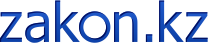 https://www.zakon.kz/4833804-pjatikratnaja-olimpijjskaja-chempionka.html Нелли Ким — знаменитая советская гимнастка, двукратная чемпионка Европы и многократная чемпионка СССР.Пятикратная олимпийская чемпионка, пятикратная чемпионка мира, знаменитая советская гимнастка Нелли Ким станет послом мира Ассамблеи народа Казахстана, сообщает kaztrk.kz.Об этом сегодня на пресс-конференции в СЦК сообщил первый заместитель председателя ассамблеи Ералы Тугжанов.Сегодня прошла пресс-конференция, посвященная проведению Фестиваля этнокультурных объединений «25 лет мира и согласия». В ней выступили сегодня — пятикратная Олимпийская чемпионка, пятикратная чемпионка мира, знаменитая советская гимнастка Нелли Ким, герой Советского союза, первый президент Ингушетии Руслан Аушев, советский и российский композитор Александр Зацепин и артист балета, балетмейстер Азарий Плисецкий.«Был задан вопрос, почему личности такого калибра не являются послами мира АНК. Этот вопрос мы буквально вчера обсуждали. Добро от Нелли Владимировны буквально вчера получил. Она будет послом АНК и в США, и Женеве», — сообщил Ералы Тугжанов, отвечая на соответствующий вопрос журналистов.Нелли Ким — знаменитая советская гимнастка, двукратная чемпионка Европы и многократная чемпионка СССР. Заслуженный мастер спорта СССР (1976). Спортивное прозвище в сборной СССР — «Киманелли». Президент женского технического комитета Международной федерации гимнастики. Родилась в 1957 году в Таджикистане. После рождения Нелли семья переехала в Чимкент, на юг Казахстана, родители до сих пор живут там. В Шымкенте Нелли с 10 лет начала заниматься спортом в местной ДЮСШ у тренера Владимира Байдина, стала сильнейшей гимнасткой Казахстана и вскоре заявила о себе на всесоюзной, а затем и на мировой арене.Более десяти тысяч человек примут участие в Фестивале этнокультурных объединений Ассамблеи народа Казахстана «25 лет мира и согласия»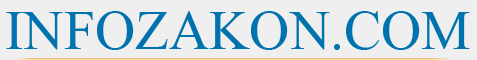 http://infozakon.com/news/opinions-and-analysis/8012-bolee-desyati-tysyach-chelovek-primut-uchastie-v-festivale-etnokulturnyh-obedineniy-assamblei-naroda-kazahstana-25-let-mira-i-soglasiya.html Более десяти тысяч человек примут участие в Фестивале этнокультурных объединений Ассамблеи народа Казахстана «25 лет мира и согласия»Более десяти тысяч человек примут участие в Фестивале этнокультурных объединений Ассамблеи народа Казахстана «25 лет мира и согласия»9 декабря на площадке Службы центральных коммуникаций состоялась пресс-конференция «Нас объединяет Казахстан», посвященная к предстоящему Фестивалю этнокультурных объединений Ассамблеи народа Казахстана «25 лет мира и согласия».Спикерами пресс-конференции выступилизаместитель Председателя Ассамблеи народа КазахстанаЕралыТугжанов,вице-министр культуры и спорта КазахстанаАктоты Раимкулова,пятикратная олимпийская чемпионка, пятикратная чемпионка мира, двукратная чемпионка Европы и многократная чемпионка СССР Нелли Ким, российский политический и общественный деятель; первый Президент Республики Ингушетия Руслан Аушев, советский и российский композитор Александр Зацепин, артист балета, балетмейстер Азарий Плисецкий.В ходе пресс-конференции спикеры рассказали, что приехали в Казахстан для участия в Фестивале этнокультурных объединений Ассамблеи народа Казахстана «25 лет мира и согласия».По словам заместитель Председателя Ассамблеи народа Казахстана на фестивале будут подведены итоги общереспубликанских проектов Ассамблеи народа Казахстана «Мың бала» и «Караван милосердия», представлены театральные, вокально-хореографические постановки и композиции, музыкально-инструментальные увертюры самодеятельных и профессиональных коллективов этнокультурных объединений со всех регионов Казахстана, показательные выступления спортсменов и др.В свою очередь участники пресс-конференции отметили, что в их жизни Казахстан занимает особое место, здесь они родились, учились, достигали творческих, спортивных и других успехов.Поэтому для них участие в Фестивале стало особым событием, возможностью оценить достижения Казахстана за 25-лет Независимости, политику мира и согласия Первого Президента РК – Лидера Нации Н.А. Назарбаева.В мероприятии примут участие члены и ветераны Ассамблеи, руководители и активисты республиканских и региональных этнокультурных объединений из всех регионов, депутаты Парламента, руководители центральных исполнительных органов, политических партий, религиозных объединений, НПО, ректора ВУЗов, дипломатические миссии иностранных государств, творческие коллективы, представители научной, творческой интеллигенции, студенческая молодежь и СМИ.***9 декабря 2016 года в 16.00 ч. в городе Астане состоится Фестиваль этнокультурных объединений Ассамблеи народа Казахстана «25 лет мира и согласия», посвященный 25-летию Независимости Республики Казахстан. Всего более 10 000 человек.Пятикратная олимпийская чемпионка Нелли Ким станет послом Ассамблеи народа Казахстана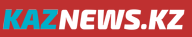 http://kaznews.kz/news/81096 АСТАНА. КАЗИНФОРМ - Пятикратная олимпийская чемпионка, пятикратная чемпионка мира, знаменитая советская гимнастка Нелли Ким станет послом мира Ассамблеи народа Казахстана. Об этом сегодня на пресс-конференции в СЦК сообщил первый заместитель председателя ассамблеи Ералы Тугжанов.Сегодня прошла пресс-конференция, посвященная проведению Фестиваля этнокультурных объединений «25 лет мира и согласия». В ней выступили сегодня пятикратная олимпийская чемпионка, пятикратная чемпионка мира, знаменитая советская гимнастка Нелли Ким, герой Советского союза, первый президент Ингушетии Руслан Аушев, советский и российский композитор Александр Зацепин и артист балета, балетмейстер Азарий Плисецкий. «Был задан вопрос, почему личности такого калибра не являются послами мира АНК. Этот вопрос мы буквально вчера обсуждали. Добро от Нелли Владимировны буквально вчера получил. Она будет послом АНК и в США, и Женеве», - сообщил Ералы Тугжанов, отвечая на соответствующий вопрос журналистов.Нелли Ким - знаменитая советская гимнастка, двукратная чемпионка Европы и многократная чемпионка СССР. Заслуженный мастер спорта СССР (1976). Спортивное прозвище в сборной СССР - «Киманелли». Президент женского технического комитета Международной федерации гимнастики. Родилась в 1957 году в Таджикистане. После рождения Нелли семья переехала в Чимкент, на юг Казахстана, родители до сих пор живут там. В Шымкенте Нелли с 10 лет начала заниматься спортом в местной ДЮСШ у тренера Владимира Байдина, стала сильнейшей гимнасткой Казахстана и вскоре заявила о себе на всесоюзной, а затем и на мировой арене.Пятикратная олимпийская чемпионка Нелли Ким станет послом Ассамблеи народа Казахстана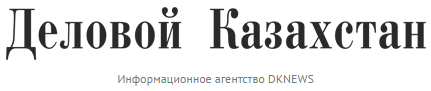 http://dknews.kz/pyatikratnaya-olimpijskaya-chempionka-nelli-kim-stanet-poslom-assamblei-naroda-kazahstana/ Пятикратная олимпийская чемпионка, пятикратная чемпионка мира, знаменитая советская гимнастка Нелли Ким станет послом мира Ассамблеи народа Казахстана. Об этом сегодня на пресс-конференции в СЦК сообщил первый заместитель председателя ассамблеи Ералы Тугжанов, передает МИА «Казинформ».Сегодня прошла пресс-конференция, посвященная проведению Фестиваля этнокультурных объединений «25 лет мира и согласия». В ней выступили сегодня пятикратная олимпийская чемпионка, пятикратная чемпионка мира, знаменитая советская гимнастка Нелли Ким, герой Советского союза, первый президент Ингушетии Руслан Аушев, советский и российский композитор Александр Зацепин и артист балета, балетмейстер Азарий Плисецкий.«Был задан вопрос, почему личности такого калибра не являются послами мира АНК. Этот вопрос мы буквально вчера обсуждали. Добро от Нелли Владимировны буквально вчера получил. Она будет послом АНК и в США, и Женеве», — сообщил Ералы Тугжанов, отвечая на соответствующий вопрос журналистов.Нелли Ким — знаменитая советская гимнастка, двукратная чемпионка Европы и многократная чемпионка СССР. Заслуженный мастер спорта СССР (1976). Спортивное прозвище в сборной СССР — «Киманелли». Президент женского технического комитета Международной федерации гимнастики. Родилась в 1957 году в Таджикистане. После рождения Нелли семья переехала в Чимкент, на юг Казахстана, родители до сих пор живут там. В Шымкенте Нелли с 10 лет начала заниматься спортом в местной ДЮСШ у тренера Владимира Байдина, стала сильнейшей гимнасткой Казахстана и вскоре заявила о себе на всесоюзной, а затем и на мировой арене.СМИКоличество материаловАНКwww.assembly.kz2ТелеканалыРТРК «Қазақстан»1Хабар224 Хабар2Печатные СМИЭкспресс-К1Интернет ресурсыortcom.kz1inform.kz2zakon.kz1infozakon.com1kaznews.kz1dknews.kz1РадиоАстана1ОБЩИЙ ИТОГ16